長期照顧服務標章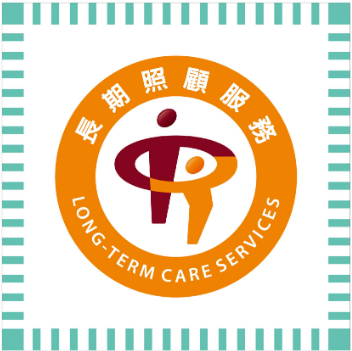 衛生福利部下載網址：https://1966.gov.tw/LTC/cp-3649-38108-201.html